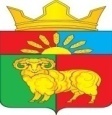 РОССИЙСКАЯ ФЕДЕРАЦИЯАДМИНИСТРАЦИЯ ЗЛАТОРУНОВСКОГО СЕЛЬСОВЕТАУЖУРСКОГО РАЙОНА КРАСНОЯРСКОГО КРАЯПОСТАНОВЛЕНИЕ26.12.2017                                     п. Златоруновск                                       № 133О присвоении адреса объекту недвижимостина территории  Златоруновского сельсоветаВ соответствии с Федеральным законом от 06.10.2003 № 131-ФЗ «Об общих принципах организации местного самоуправления в Российской Федерации», руководствуясь Уставом Златоруновского сельсовета, ПОСТАНОВЛЯЮ:1. Присвоить адрес объекту недвижимости жилому помещению: Красноярский край, Ужурский район, п. Учум, ул. Железнодорожная, дом 3, квартира 2.2. Контроль за выполнением настоящего постановления оставляю за собой.3.Настоящее постановление вступает в силу с момента подписания и подлежит опубликованию в газете «Златоруновский Вестник» и на официальном сайте администрации Златоруновского сельсовета http://mozlat.gbu.ru.Глава сельсовета                                                                                  Д.В. Минин                                                                                                         